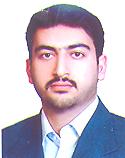 استادیار دانشکده فنی کاسپین- دانشگاه تهرانسید حامد موسویتلفن دفتر:  +98 (21)پست الکترونیکی: mhmousavi@ut.ac.irتحصیلاتPostdoctoral,null-yesr-char,محقق مدعو,دانشگاه لیدز-انگلستان
P.H.D,1390,مهندسی شیمی,دانشگاه تهران
M.S,1383,مهندسی شیمی-فرایندها,دانشگاه تهران
کارشناسی,1380,مهندسی شیمی,دانشگاه مازندران
زمینههای تخصصیو حرفهایسوابق کاري و فعالیت های اجراییعضو شورای اجرایی اداره کل مهارت دانشگاه تهران-(1402-1405)
معاون اجرایی پردیس بین‌المللی کاسپین-(از 1402)
دبیر شورای فرهنگی دانشکده فنی کاسپین-(1400-1402)
سرپرست آزمایشگاه تحقیقاتی فرایندهای جداسازی و نانوفناوری-(1400-1402)
معاون اجرایی دانشکده فنی کاسپین-(1400-1403)
نماینده هیأت اجرایی جذب اعضای هیأت علمی دانشگاه تهران-(1399-1401)
معاون اجرایی دانشکده فنی کاسپین پردیس دانشکده های فنی-(1399-1400)
سرپرست آزمایشگاه آموزشی عملیات واحد-(1398-1402)
سرپرست آزمایشگاه تحقیقاتی فرایندهای جداسازی و نانوفناوری-(1398-1400)
سرپرست آزمایشگاه آموزشی مکانیک سیالات-(1398-1400)
معاون اجرایی دانشکده فنی کاسپین پردیس دانشکده های فنی-(1397-1399)
نماینده هیأت اجرایی جذب اعضای هیأت علمی دانشگاه تهران-(1396-1398)
عضو کمیته ارزیابی کیفیت دانشکده فنی کاسپین پردیس دانشکده های فنی-(از 1396)
سرپرست آزمایشگاه آموزشی مکانیک سیالات-(1396-1398)
نماینده هیأت اجرایی جذب اعضای هیأت علمی دانشگاه تهران-(1395-1397)
استاد راهنمای دانشجویان دانشکده فنی کاسپین-(1395-1399)
معاون اجرایی دانشکده فنی کاسپین پردیس دانشکده های فنی-(1394-1397)
رئیس شعبه دانشکده های فنی کاسپین و فومن مرکز رشد واحدهای فناور پارک علم و فناوری-(1392-1394)
مسئول امور بین الملل دانشکده فنی کاسپین-(1392-1394)
سرپرست آزمایشگاه آموزشی مکانیک سیالات-(1392-1394)
عضو کمیته جذب و استخدام دانشکده های فنی کاسپین و فومن-(1391-1393)
رئیس شعبه دانشکده های فنی کاسپین و فومن مرکز رشد واحدهای فناور پارک علم و فناوری-(1391-1393)
معاون علمی دانشکده فنی کاسپین پردیس دانشکده های فنی-(1390-1394)
فعالیت های علمیمقالات- Adsorption ability evaluation of the poly(methacrylic acid-co-acrylamide)/cloisite 30B nanocomposite hydrogel as a new adsorbent for cationic dye removal. Safarzade Hamid, Peighambardoust Seyed Jamaleddin, Mousavi Seyed Hamed, Foroutan Rauf, Mohammadi Reza, Peighambardoust Seyed Hadi (2022)., ENVIRONMENTAL RESEARCH, 212(NA), 113349.

- Recyclable magnetic orange peel residues modified by anionic surfactant for basic blue 9 removal: Experimental study and machine learning modeling. Khalili Hediye, Ebrahimian Pirbazari Azadeh, Esmaeili Khalil Saraei Fatemeh, Mousavi Seyed Hamed, Esmaeili Amin, Derakhshesh Ali, Zanddyeh Mohammad, Khodaee Ziba (2022)., Materials Today Communications, 33(1).

- Adsorption of methyl violet dye from wastewater using poly(methacrylic acid-co-acrylamide)/bentonite nanocomposite hydrogels. Safarzade Hamid, Peighambardoust Seyed Jamaleddin, Mousavi Seyed Hamed, Mohammadi Reza, Peighambardoust Seyed Hadi (2022)., JOURNAL OF POLYMER RESEARCH, 29(4).

- Thermally regenerative electrochemical refrigerators decision-making process and multi-objective optimization. Kamali Hamed, Mehrpooya Mehdi, Mousavi Seyed Hamed, Ganjali Mohammadreza (2022)., ENERGY CONVERSION AND MANAGEMENT, 252(16), 115060.

- Simultaneous removal of basic dyes from binary systems by modified orange peel and modeling the process by an intelligent tool. Khalili Hediye, Ebrahimian Pirbazari Azadeh, Esmaeili Khalil Saraei Fatemeh, Mousavi Seyed Hamed (2021)., Desalination and Water Treatment, 221(1).

- Evaluation of Mean Diameter and Drop Size Distribution of an Emulsion Liquid Membrane System in a Horizontal Mixer-Settler. Yaghoobi Masoud, Zaheri parisa, Mousavi Seyed Hamed, Arabi Ardehali Babak, Yousafi Taher (2021)., CHEMICAL ENGINEERING RESEARCH & DESIGN, 167(1), 231-241.

- بررسی پارامترهای مؤثر بر عملکرد فرآیند نمک‌زدای الکترواستاتیک به ‌کمک شبکه عصبی. کاظمی گلباغی حامد, محمدی مهدی, موسوی سید حامد, موسویان سیدمحمدعلی (1399)., پژوهش نفت, 30(114), 97-84.

- A simple, robust and efficient structural model to predict CO2 absorption for different amine solutions: Concern to design new amine compounds. Raznahan Mohammad Moein, Riahi Siavash, Mousavi Seyed Hamed (2020)., Journal of Environmental Chemical Engineering, 8(6), 104572.

- Investigating the Performance of Carboxylate-Alumoxane Nanoparticles as a Novel Chemically Functionalized Inhibitor on Asphaltene Precipitation. Bagherpour Saman, Riazi Mohsen, reyazi masud, Bernard Cortes Correa Farid, Mousavi Seyed Hamed (2020)., ACS OMEGA, 5(26), 16149-16164.

- Nd-BTC metal-organic framework (MOF); synthesis, characterization and investigation on its adsorption behavior toward cesium and strontium ions. Asgari Payam, Mousavi Seyed Hamed, Aghayan Hassan, Ghasemi Hossein, Yousafi Taher (2019)., MICROCHEMICAL JOURNAL, 150(1), 104188.

- Experimental investigation of carboxylate-alumoxane nanoparticles for the enhanced oil recovery performance. Bagherpour Saman, Rashidi Alimorad, Mousavi Seyed Hamed, Izadi Nosrat, Hamidpourb Esmaeil (2019)., COLLOIDS AND SURFACES A-PHYSICOCHEMICAL AND ENGINEERING ASPECTS, 563(1), 37-49.

- Investigating the Effect of Salinity on the Behavior of Asphaltene Precipitation in the Presence of Emulsified Water. Shojaati Faryar, Mousavi Seyed Hamed, Riazi Masoud, Torabi Farshid, Osat Mohammad (2017)., INDUSTRIAL & ENGINEERING CHEMISTRY RESEARCH, 56(48), 14362-14368.

- Experimental investigation of the inhibitory behavior of metal oxides nanoparticles on asphaltene precipitation. Shojaati Faryar, Riazi Masoud, Mousavi Seyed Hamed, Derikvand Zeinab (2017)., COLLOIDS AND SURFACES A-PHYSICOCHEMICAL AND ENGINEERING ASPECTS, 531(1), 99-110.

- Prediction of Dispersed Phase Holdup in Scheibel Extraction Columns by a New Correlation. Hoshyar Shahrokh, Torab Mostaedi Meysam, Mousavi Seyed Hamed (2017)., Journal of Chemical and Petroleum Engineering, 51(2), 105-111.

- Stochastic Comparisons of Probability Distribution Functions with Experimental Data in a Liquid-Liquid Extraction Column for Determination of Drop Size Distributions. Hoshyar Shahrokh, Torab Mostaedi Meysam, Mousavian Seyed Mohammad Ali, Mousavi Seyed Hamed, Asadollahzadeh M.. (2017)., IRANIAN JOURNAL OF CHEMICAL ENGINEERING, 14(3), 82-95.

- Effects of silica nanoparticles on the mean drop size and drop-size distribution in a Scheibel extraction column. Houshyar Shahrokh, Torab Mostaedi Meysam, Mousavi Seyed Hamed, Mousavian Seyed Mohammad Ali (2017)., Asia-Pacific Journal of Chemical Engineering, 12(3), 468-474.

- The Effect of a Porous Layer on I-V Characterization of a Polysilicon p-n Junction. Ghorbani Shiraz Hamid, Razi Astaraei Fatemeh, Tavakoli Omid, Mousavi Seyed Hamed, Rahimi Fereshteh (2016)., Silicon, 10(2), 205-210.

- Application of Combustion Hot Spot Analysis to Process Furnace with Arbor Coils. Barzegar Behnoush, Mousavi Seyed Hamed, Mousavian Seyed Mohammad Ali, Maghbooli Babak, Najafi Hamid Reza (2015)., Journal of Chemical and Petroleum Engineering, 49(2), 79-89.

- Effective removal of Ce(III) and Pb(II) by new hybrid nano-material: HnPMo12O40@Fe(III)xSn(II)ySn(IV)1−x−y. Yousafi Taher, Yavarpour Shahnaz, Mousavi Seyed Hamed, Torab Mostaedi Meysam, Davarkhah Reza, Ghasemi Mobtaker Hossein (2015)., PROCESS SAFETY AND ENVIRONMENTAL PROTECTION, 98(-), 211-220.

- FeIII x SnII y SnIV1−x−y H n [P(Mo3O10)4]·xH2O new nano hybrid, for effective removal of Sr(II) and Th(IV). Yousafi Taher, Yavarpour Shahnaz, Mousavi Seyed Hamed, Torab Mostaedi Meysam, Davarkhah Reza, Ghasemi Mobtaker Hossein (2015)., JOURNAL OF RADIOANALYTICAL AND NUCLEAR CHEMISTRY, 307(2), 941-953.

- Carbon dioxide adsorption by modified carbon nanotubes. Omidfar Narges, Mohamadalizadeh Ali, Mousavi Seyed Hamed (2015)., Asia-Pacific Journal of Chemical Engineering, 10(6), n/a-n/a.

- Carbon Dioxide Capture by Modified UVM-7 Adsorbent. Babaie Fatemeh, Mousavi Seyed Hamed, Mohammadalizadeh Ali, Hazrati Nastaran (2014)., Journal of Chemical and Petroleum Engineering, 48(2), 91-102.

- Electro-coalescence of water drops in oils under pulsatile electric fields. Mousavi Seyed Hamed, Ghadiri Mojtaba, Buckley Matthew (2014)., CHEMICAL ENGINEERING SCIENCE, 120(1), 130-142.

- Electro-coalescence of an aqueous droplet at an oil–water interface with an investigation of secondary droplets formation. Mousavi Seyed Hamed, Shariaty Niassar Mojtaba, Bahmanyar Hosein, Mousavian Seyed Mohammad Ali (2013)., IRANIAN JOURNAL OF CHEMICAL ENGINEERING, 10(1), 30-44.

- effect of interfacial tension on secondary drop formation in electro-coalescence of water droplets in oil. Mousavi Seyed Hamed, Shariaty Niassar Mojtaba, Ghadiri Mojtaba (2011)., CHEMICAL ENGINEERING SCIENCE, 66(21).

- Electro-coalescence of an aqueous droplet at an oil–water interface. Mousavi Seyed Hamed, Ghadiri Mojtaba, Shariaty Niassar Mojtaba (2011)., Chemical Engineering and Processing-Process Intensification, 50(3), 338-344.

کنفرانس ها- Inhibitory the precipitation of asphaltene, Synergistic effect of vegetable oils and nanoparticles. Mahmoudi Mohammad Amin, Shafiei Masoud, Kamali Negar, Mousavi Seyed Hamed, Riazi Masoud (2023)., 4th International Conference on the New Technologies in the Oil, Gas and Petrochemical Industries, 20-21 February, Tehran, IRAN.

- Controlling asphaltene precipitation by novel green inhibitor. Mahmoudi Mohammad Amin, Shafiei Masoud, Kamali Negar, Mousavi Seyed Hamed, Riazi Masoud (2022)., 4th International Biennial Conference on Oil, Gas, and Petrochemical Engineering, 21-22 December, Bushehr, IRAN.

- بررسی اثر چهارچوب آلی-فلزی UiO-66 بر روی دمای شروع رشد هسته و ظرفیت ذخیره سازی هیدرات متان. ملازینلی محمدحسین, موسوی سید حامد, محمدطاهری محبوبه, طاهری ریزی زهرا, امین الرعایایی محمدعلی (1400)., پنجمین کنفرانس بین المللی توسعه فناوری در مهندسی شیمی, 15-15 بهمن, تهران, ایران.

- بررسی عوامل موثر بر پیوند الکترواستاتیکی زنجیره ای از قطرات آب در نفت. شاهمرادی کیاکلایه زهرا, موسوی سید حامد (1400)., سومین کنفرانس بین المللی فناوری‌های جدید در صنایع نفت، گاز و پتروشیمی, 3-4 بهمن, تهران, ایران.

- مطالعه آزمایشگاهی عوامل موثر بر الگوی پیوند جزئی در فرایند پیوند الکترواستاتیکی قطرات آب در نفت. شاهمرادی کیاکلایه زهرا, موسوی سید حامد (1400)., سومین کنفرانس بین المللی فناوری‌های جدید در صنایع نفت، گاز و پتروشیمی, 3-4 بهمن, تهران, ایران.

- . Khezri Shoshtari Zahra, Pirsalami Sedigheh, Avaji Sina, Mousavi Seyed Hamed, reyazi masud (2021)., 12th INTERNATIONAL CONFERENCE ON ENGINEERING & NATURAL SCIENCES, 24-25 December, Bingol, Turky.

- Electro-coalescence of water droplets in model oil-effect of electric field strength, waveform and frequency. Shahmoradi Zahra, Mousavi Seyed Hamed (2021)., 17th Iranian National Congress of Chemical Engineering, 9-11 November, Mashhad, Iran.

- Modeling and prediction of carbon dioxide loading for amine solutions using structural parameters. Raznahan Mohammad Moein, Riahi Siavash, Mousavi Seyed Hamed (2020)., The 11th International Chemical Engineering Congress & Exhibition (IChEC 2020), 28-30 October.

- سنتز وارزیابی هیدروژل های برپایه ی پلی اسید متاکریلیک کوپلیمر با آکریل آمید حاوی نانوذرات خاک رس برای جداسازی ماده ی رنگزا متیل بنفش از پساب های صنعتی. صفرزاده حمید, موسوی سید حامد, پیغمبردوست سید جمال الدین, محمدی رضا (1399)., نهمین کنفرانس ملی پژوهش های نوین در علوم و مهندسی شیمی, 28-28 fa-month-0, بابل, ایران.

- Fe3O4 magnetic nanoparticles synthesized onto NaOH-modified orange peel as an efficient adsorbent for removal of Basic Blue 9 (BB9) from artificial wastewater. Khalili Hediye, Mousavi Seyed Hamed, Ebrahimian Pirbazari Azadeh (2018)., 7th International Congress on Nanoscience and Nanotechnology (ICNN2018), 26-28 September, Tehran, Iran.

- An Experimental investigation of using functionalized Alumina nanoparticle for Enhanced Oil Recovery. Bagherpour Saman, Mousavi Seyed Hamed, Rashidi Alimorad (2018)., 5th International Conference on Applied Research in Chemistry and Chemical Engineering  focusing on local technologies, 13 September, Tehran, Iran.

- Preparation of functionalized Alumina Nanoparticle and its application in wettability alteration. Bagherpour Saman, Mousavi Seyed Hamed, Rashidi Alimorad (2018)., 1st International Congress of Chemistry and Nanochemicals from Research to Technology, 11-12 September, Tehran, Iran.

- Decoration of Fe3O4-orange peel nano-adsorbent by anionic surfactant for removal of methylene blue from synthetic wastewater. Khalili Hediye, Mousavi Seyed Hamed, Ebrahimian Pirbazari Azadeh (2018)., 9th International Conference on Nanotechnology (ICN-2018),, 6-7 September, İSTANBUL, Turky.

- Study of mean diameter and drop size distribution of an emulsion liquid membrane system in a mixer settler extractor. Yaghoobi Masoud, Zaheri Parisa, Mousavi Seyed Hamed, Yousefi Taher, Arabi Babak (2018)., The 10th International Chemical Engineering Congress & Exhibition (IChEC 2018), 6-10 May, Isfahan, Iran.

- تثبیت زیرکونیوم هیدرو فسفات بر روی بستز زئولیت جهت حذف یون استرانسیوم از محلول آبی. آقایان حسن, یوسفی طاهر, موسوی سید حامد, قاسمی مبتکر حسین, یاوری رامین (1396)., بیست و چهارمین کنفرانس هسته ای ایران, 2-3 بهمن, اصفهان, ایران.

- تهیه چهارچوب فلز-آلی (MOF) Dy(III)-BTC وامکان سنجی  جداسازی گازهای NO، O2 و N2. محسن محمد عباس, یوسفی طاهر, چرخی امیر, موسوی سید حامد (1396)., اولین همایش بین المللی نفت، گاز، پتروشیمی و HSE, 1-1 خرداد, همدان, ایران.

- Effect of precipitant on the Asphaltenes Precipitation Behavior in Capillary Tube. Osat Mohammad, Riazi Masoud, Escrochi Mehdi, Mousavi Seyed Hamed, Shojaati Faryar (2016)., 3rd International Conference on New Research Achievements in Chemistry & Chemical Engineering, 23 September, Tehran, Iran.

- Inhibition of asphaltene precipitation by aid of NiO metal oxide nanoparticles. Shojaati Faryar, Drikvand Zeinab, Mousavi Seyed Hamed, Riazi Masoud (2016)., 3rd International Conference on New Research Achievements in Chemistry & Chemical Engineering, 23 September, Tehran, Iran.

- Synthesis and Characterization of Nd-Based Metal Organic Framework and application of it for adsorption Cs and Sr ions from aqueous solutions. Asgari Payam, Aghayan Hassan, Mousavi Seyed Hamed, Yousafi Taher, Ghasemi Hossein (2016)., 3rd International Conference on New Research Achievements in Chemistry & Chemical Engineering, 23 September, Tehran, Iran.

- Effect of Temperature on the Asphaltenes Precipitation Behavior in Capillary Tube. Osat Mohammad, Escrochi Mehdi, Riazi Masoud, Mousavi Seyed Hamed, Shojaati Faryar (2016)., 3rd International Conference on Recent Innovations in Chemistry and Chemical Engineering, 8 September, Tehran, Iran.

- Investigation of the Effect of Fe3O4 Metal Oxide Nanoparticles on the Asphaltene Precipitation. Shojaati Faryar, Riazi Masoud, Mousavi Seyed Hamed (2016)., 3rd International Conference on Recent Innovations in Chemistry and Chemical Engineering, 8 September, Tehran, Iran.

- Investigation on adsorption behavior of nano structure Natural clinoptilolite for cadmium ion removal from aqueous solution. Mousavi Seyed Hamed, Aghayan Hassan, Yousafi Taher, Yousefi Baseri Bahram (2016)., The International Conference on Modern Researches in Engineering Sciences, 14-15 March, Tehran, Iran.

- بررسی اندازه میانگین قطرات در ستون استخراج شیبل با حضور نانو ذرات سیلیس. هوشیار شاهرخ, موسوی سید حامد, تراب مستعدی میثم (1394)., کنفرانس بین المللی پژوهشهای نوین در علوم مهندسی, 24-25 بهمن, تهران, ایران.

- Natural nanostructure zeolite for adsorption of cobalt ions from aqueous solution. Aghayan Hassan, Yousafi Taher, Mousavi Seyed Hamed, Yousefi Baseri Bahram (2016)., The International Conference on New Researches in Engineering Sciences, 14-15 March, Tehran, Iran.

- Investigation of simultaneous effect of Temperature and implementing Electric field on separating Asphaltene from dead crude oil. Salarmanesh Mercedeh, Mousavi Seyed Hamed, Bayat Mahmoud (2015)., 9th International Chemical Engineering Congress & Exhibition (IChEC 2015), 26-28 December, Shiraz, Iran.

- Surface treatment for fabrication of silicon based solar cell. Ghorbani Shiraz Hamid, Tavakoli Omid, Mousavi Seyed Hamed, Razi Astaraei Fatemeh (2015)., 9th International Chemical Engineering Congress & Exhibition (IChEC 2015), 26-28 December, Shiraz, Iran.

- An experimental comparative study on membranes used in air-gap membrane distillation (AGMD). Hatamnejad Ali, Karimi-sabet Javad, Mousavi Seyed Hamed, Mousavian Seyed Mohammad Ali (2015)., The 12th International Conference on  Membrane Science and Technology (MST2015), 1-3 November, Tehran, Iran.

- Dual-layer hydrophilic/hydrophobic PVDF-HFP electrospun membranes synthesis for Air Gap Membrane Distillation (AGMD). Hatamnejad Ali, Karimi-sabet Javad, Mousavi Seyed Hamed, Mousavian Seyed Mohammad Ali (2015)., Iran Membrane 2015, 26-27 May, Tehran, Iran.

- سنتز جاذب نانو ساختار Fe(III)xSn(II)ySn(IV)1-x-y/Molybdophosphate و کاربرد آن در حذف فلز رادیو اکتیو توریم. یاورپور شهناز, موسوی سید حامد, یوسفی طاهر, تراب مستعدی میثم (1394)., دومین همایش ملی و کارگاههای تخصصی علوم و فناوری نانو, 30-31 فروردین, تهران, ایران.

- سنتز و مشخصه یابی مبادله کننده معدنی جدید FexSn(II)ySn(IV)1-x-y/molybdophosphate و بررسی جذب یون های استرانسیم و توریم. یاورپور شهناز, موسوی سید حامد, یوسفی طاهر, تراب مستعدی میثم (1393)., پانزدهمین کنگره ملی مهندسی شیمی ایران, 28-30 دی, تهران, ایران.

- جذب یونهای سریم و سرب از محیط آبی با استفاده از کامپوزیت معدنی. یاورپور شهناز, موسوی سید حامد, یوسفی طاهر, تراب مستعدی میثم (1393)., پانزدهمین کنگره ملی مهندسی شیمی ایران, 28-30 دی, تهران, ایران.

- بررسی فرآیند عریان سازی توریم از فاز آلی. محمدی طبالوندانی میثم, موسوی سید حامد, تراب مستعدی میثم, ترکمان رضوان (1393)., پانزدهمین کنگره ملی مهندسی شیمی ایران, 28-30 دی, تهران, ایران.

- بررسی فرآیند استخراج توریم از محیط نیتراتی با استفاده از استخراج D2EHPA. محمدی طبالوندانی میثم, موسوی سید حامد, تراب مستعدی میثم, ترکمان رضوان (1393)., پانزدهمین کنگره ملی مهندسی شیمی ایران, 28-30 دی, تهران, ایران.

- AC Electric Field Effect on Asphaltene Precipitation. Gheitani Maryam, Bayat Mahmoud, Mousavi Seyed Hamed, Kananpanah Somaieh (2014)., The 8th International Chemical Engineering Congress and Exhibition (IChEC 2014), 24-27 February, Kish, Iran.

- Carbon Dioxide Capture by Modified Silica Based Adsorbents. Babaie Fatemeh, Mousavi Seyed Hamed, Mohammadalizadeh Ali, Hazrati Nastaran (2014)., Skip Navigation LinksThe 8th International Chemical Engineering Congress and Exhibition (IChEC 2014), 24-27 February, Kish, Iran.

- Flue Gas Carbon Dioxide Adsorption on Carbon Molecular Sieve. Ghadiri Soofi Mahdiye, Mohammadalizadeh Ali, Mousavi Seyed Hamed, Babaie Fatemeh (2014)., The 8th International Chemical Engineering Congress and Exhibition (IChEC 2014), 24-27 February, Kish, Iran.

- Carbon Dioxide Adsorption by Modified Carbon Nanotubes. Omidfar Narges, Mousavi Seyed Hamed, Mohammadalizadeh Ali (2014)., The 8th International Chemical Engineering Congress and Exhibition (IChEC 2014), 24-27 February, Kish, Iran.

- Kinetic Modeling of CO2 Capture on Modified Silica Based Adsorbents. Babaie Fatemeh, Mousavi Seyed Hamed, Mohammadalizadeh Ali (2013)., 6th Iranian National Seminar of Chemistry and the Environment, 29-30 October, Tabriz, Iran.

کتب مجلاتپایان نامه ها و رساله ها- تسخیر سفارت آمریکا و تاثیر آن بر راهبرد منطقه ای ایالات متحده آمریکا در برابر ایران، سیدحسین موسوی تبار، سید حامد موسوی، کارشناسی ارشد،  1402/7/17 

- بررسی تجربی تاثیر نانوذرات همراه با روغن های گیاهی به عنوان ممانعت کننده رسوب آسفالتین، محمدامین محمودی، سید حامد موسوی، کارشناسی ارشد،  1402/6/29 

- طراحی،ساخت و بهینه سازی غشای نانوفیلتراسیون جهت جدایش یونی، زهرا خضری شوشتری، سید حامد موسوی، کارشناسی ارشد،  1402/6/29 

- شبیه سازی پخش مواد بودار کننده در شبکه توزیع گاز با استفاده از دینامیک سیالات محاسباتی، حسن طاهرزاده، سید حامد موسوی، کارشناسی ارشد،  1401/6/9 

- نقش چارچوب های آلی-فلزی در بهبود ذخیره سازی گاز با استفاده از فناوری هیدرات گازی، محمدحسین ملازینلی، سید حامد موسوی، کارشناسی ارشد،  1401/6/22 

- بهینه سازی جداسازی گوگرد در فرآیند گوگردزدایی زیستی گاز در ترکیب مدل، فاطمه اکبری، سید حامد موسوی، کارشناسی ارشد،  1401/5/8 

- تهیه نانو کامپوزیت های فتوکاتالیست پلی آکریلیک اسید/ اکسید روی به روش سونو پلیمریزاسیون به منظور حذف ماده رنگزای متیلن بلو از محیط آبی، کسری نوری زاده ناییج، سید حامد موسوی، کارشناسی ارشد،  1401/11/4 

- طراحی و مدلسازی یک سیستم تبرید الکتروشیمیایی، حامد کمالی، سید حامد موسوی، کارشناسی ارشد،  1400/11/30 

- توسعه فرآیند و استخراج شرایط عملیاتی بهینه در فرآیند گازی سازی نفت سنگین، محمد زاهدیان تجنکی، سید حامد موسوی، کارشناسی ارشد،  1400/11/24 

- بررسی آزمایشگاهی الگوهای انعقاد قطره-قطره و قطره-فصل مشترک در امولسیون آب در نفت در حضور میدان الکتریکی با تمرکز براثر شکل موجهای مختلف، زهرا شاهمرادی کیاکلایه، سید حامد موسوی، کارشناسی ارشد،  1400/11/13 

- سنتز و ارزیابی هیدروژلهای نانوکامپوزیتی پلی (متاکریلیک اسید -کو- آکریل آمید) حاوی نانوذرات خاک رس برای حذف مواد رنگزای پسآب، حمید صفرزاده، سید حامد موسوی، کارشناسی ارشد،  1399/7/29 

-  سیاست خارجی ایالات متحده در  آمریکای لاتین  مقایسه دولتهای اوباما و ترامپ، هادی اعلمی فریمان، سید حامد موسوی، دکتری،  1399/4/30 

- بررسی آزمایشگاهی تاثیر ذرات جامد معدنی بر روی رسوب آسفالتین، رضا غدیری زاده، سید حامد موسوی، کارشناسی ارشد،  1399/10/15 

- سنتز نانو ساختار مولیبدن برای جداسازی امولسیون آب در نفت، حمیدرضا قائدی، سید حامد موسوی، کارشناسی ارشد،  1398/6/31 

- زیست تخریب پذیری و تخریب نوری آلیاژ پلی لاکتیک اسید، اتیلن وینیل استات حاوی اکسید گرافن، محمدحسین ضیایی فر، سید حامد موسوی، کارشناسی ارشد،  1398/6/31 

- تحلیل مقایسه ای رابطه ماهیت در حال تحول تهدیدهای امنیتی و قدرت نظامی آمریکا در دوران اوباما و ترامپ، طه اکرمی، سید حامد موسوی، دکتری،  1398/11/21 

- توسعه تکنولوژی اب و متانول فوق بحرانی در تولید بیودیزل و هیدروژن از ضایعات ماهی، محسن پیله ورخمامی، سید حامد موسوی، کارشناسی ارشد،  1397/6/21 

- بررسی و مدل سازی ساختار آمین ها به منظور بهینه سازی جذب co2 با استفاده از پارامترهای ساختاری، محمد معین رازپنهان، سید حامد موسوی، کارشناسی ارشد،  1397/11/17 

- حذف متیلن بلو با استفاده از پوست پرتقال اصلاح شده به کمک ماده فعال سطحی آنیونی SDS  و نانو ذرات مغناطیسی Fe3O4، هدیه خلیلی، سید حامد موسوی، کارشناسی ارشد،  1397/11/16 

- مدلسازی هیدرودینامیک جریان گاز –جامد در راکتور VSS بخش عاری سازی (استریپر) فرآیند، حسین محمدی، سید حامد موسوی، کارشناسی ارشد،  1396/6/16 

- توسعه تکنولوژی سیال فوق بحرانی آب و متانول در تولید هیدروژن و بیودیزل از ضایعات آشپزخانه ای، سیده ملیکا کاظمی، سید حامد موسوی، کارشناسی ارشد،  1396/11/4 

- بررسی تجربی انتقال حرارت نانو سیال مغناطیسی درون میکروکانال و در حضور میدان مغناطیسی چرخشی، حمیدرضا حقی، سید حامد موسوی، کارشناسی ارشد،  1396/11/4 

- : تاثیر شرایط عملیاتی بر راندمان انتقال جرم اورانیوم در سیستم غشای مایع سورفکتانت، بابک اعرابی اردهالی، سید حامد موسوی، کارشناسی ارشد،  1396/11/2 

- بررسی عوامل موثر بر توزیع اندازه قطرات غشای مایع امولسیونی در یک دستگاه میکسر ستلر افقی، مسعود یعقوبی، سید حامد موسوی، کارشناسی ارشد،  1396/11/2 

- سنتز غشای دو لایه با استفاده از روش الکترواسپینینگ  جهت استفاده در تقطیر غشایی، علی حاتم نژاد، سید حامد موسوی، کارشناسی ارشد،  1395/6/13 

- بررسی تجربی ماندگی فاز پراکنده و توزیع اندازه قطره و قطر میانگین قطره در یک ستون استخراج شیبل در حضور نانو ذرات، شاهرخ هوشیار، سید حامد موسوی، کارشناسی ارشد،  1395/3/17 

- حذف موثریون های فلزی سنگین از محلولهای آبی به وسیله کلینوپتیلولیت اصلاح شده با زیرکونیوم هیدروفسفات، بهرام یوسفی باصری، سید حامد موسوی، کارشناسی ارشد،  1395/11/6 

- سنتز و شناسایی چارچوب آلی- فلزی و به کارگیری آن برای جذب کاتیون های فلزی از محیط های آبی، پیام عسگری، سید حامد موسوی، کارشناسی ارشد،  1395/11/6 

- جداسازی گازهای NOx از هوا توسط غشا ماتریس آمیخته حاوی نانو ذرات MOF، فاطمه اجودانی، سید حامد موسوی، کارشناسی ارشد،  1395/11/26 

- ساخت نانو سیال از نانو آلومینای عامل دار شده به منظور بکارگیری در ازدیاد برداشت نفت، سامان باقرپور، سید حامد موسوی، کارشناسی ارشد،  1395/11/2 

- بررسی آزمایشگاهی پارامترهای موثر بر رسوب گذاری آسفالتین در لوله، محمد اوسط، سید حامد موسوی، کارشناسی ارشد،  1395/10/29 

- مشخصه سازی آسفالتین یکی از میادین نفتی جنوب ایران -بررسی تاثیر آب نمک و نانو ذره، فریار شجاعتی، سید حامد موسوی، کارشناسی ارشد،  1395/10/29 

- شکست امولسیون آب در نفت با استفاده از میدان های الکتریکی، امیر حسن پور، سید حامد موسوی، کارشناسی ارشد،  1395/10/29 

- بررسی تعادل و سینتیک جداسازی توریم با استفاده از استخراج کننده های D2EHPA و سیانکس301 با استفاده از سیستم قطره منفرد، میثم محمدی طبالوندانی، سید حامد موسوی، کارشناسی ارشد،  1394/6/9 

- ساخت و مشخصه یابی سلولهای خورشیدی هیبریدی بر پایه اکسید تیتانیوم و سیلیکون به منظور افزایش کارایی، حمید قربانی شیراز، سید حامد موسوی، کارشناسی ارشد،  1394/6/10 

- سنتز مبادله کننده معدنی نانو ساختار Fexsnysm1xy/molybdophosphate و بررسی کاربرد آن در حذف رادیونو کلئیدها از محلول های آبی، شهناز یاورپور، سید حامد موسوی، کارشناسی ارشد،  1394/3/9 

- جداسازی فلزات سنگین از محلول های آبی توسط نانو هیبرید پلیمری آلژینات سدیم، مرضیه طالبی، سید حامد موسوی، کارشناسی ارشد،  1394/11/25 

- سنتز گرافن با روش رسوب دهی شیمیایی بخار و انتقال آن به زیر لایه پلیمری، محمد صادق امیرزاده بوربور، سید حامد موسوی، کارشناسی ارشد،  1394/11/1 

- بررسی اثر توامان دما و میدان الکتریکی بر جداسازی آسفالتین از نفت خام مرده، مرسده سالار منش، سید حامد موسوی، کارشناسی ارشد،  1394/10/30 

- بررسی بازده و ضرایب انتقال جرم برای ستون دیسک چرخان در استخراج مس بوسیله ی استخراج کننده، فرشید شیبانی، سید حامد موسوی، کارشناسی ارشد،  1393/7/28 

- بررسی بازده و ضرایب انتقال جرم برای ستون پالس سینی دار در استخراج مس بوسیله ی استخراج کننده، حامد عبدلی، سید حامد موسوی، کارشناسی ارشد،  1393/7/28 

- بررسی عملکرد نمک زدای میادین نفتی غرب کشور تحت شرایط عملیاتی مختلف، حامد کاظمی گلباغی، سید حامد موسوی، کارشناسی ارشد،  1393/6/10 

- مطالعه آزمایشگاهی آثارحضور میدان الکتریکی بر تجمیع الکترو استاتیکی آسفالتین در نفت خام مرده، مریم قیطانی، سید حامد موسوی، کارشناسی ارشد،  1393/4/5 

- جذب سطحی دی اکسید کربن توسط جاذب SBA   اصلاح شده، فاطمه بابایی، سید حامد موسوی، کارشناسی ارشد،  1392/9/16 

- جذب سطحی دی اکسید کربن با جاذب غربال مولکولی کربنی، مهدیه قدیری صوفی، سید حامد موسوی، کارشناسی ارشد،  1392/10/8 

- جذب سطحی دی اکسید کربن توسط نانولوله های کربنی اصلاح شده، نرگس امیدفر، سید حامد موسوی، کارشناسی ارشد،  1392/10/8 

- آنالیز و مکان یابی نقاط داغ حاصل از احتراق بر روی پوسته لوله کوره های فرآیندی با کویل خمیده، بهنوش برزگر، سید حامد موسوی، کارشناسی ارشد،  1392/10/25 

